关于对2022年公平竞争审查制度落实情况 开展全面自查工作的通知（栾竞审联办〔2022〕1号）各相关单位：为进一步推动落实公平竞争审查制度，提高公平竞争审 查的有效性和约束力，创建公平竞争的营商环境。根据市公 平竞争审查工作联席会议办公室《关于对2022年公平竞争审 查制度落实情况开展全面自查和交叉检查工作的通知》(洛 竞审联办〔2022〕1号),现对今年我县公平竞争审查制度落实情况全面自查工作通知如下：一、全面开展自查工作(一)自查对象县人民政府和县公平竞争审查工作联席会议各成员单位。(二)自查内容1.统筹组织。本年度工作部署、开展政策措施抽查、推动纳入相关考核、信息报送等方面情况。2.审查机制。各单位建立完善的公平竞争内部审查机制、联席会议推动会审制度运转等方面情况。3.审查质量。2022年以来出台的涉及市场主体经济活动的 政策文件公平竞争审查情况，重点自查是否履行审查程序、审 查流程是否规范、审查结论是否准确、是否做好应审尽审等， 以及是否在国务院大督查中被通报，对第三方评估机构提出问题的整改情况。4.宣传培训。宣传公平竞争审查制度、开展公平竞争审查 业务培训、学习贯彻《公平竞争审查制度实施细则》和新修订《反垄断法》等方面情况。5.问题及建议。公平竞争审查制度实施中存在的问题、困难及建议。二、 材料报送各单位要高度重视此次对公平竞争审查制度落实情况的自 查工作，对照自查内容，全面开展自查工作，梳理制度是否健 全、是否严格落实，新制定的政策措施是否存在排除限制竞争 的条款，查找工作中存在的主要不足和突出问题，有针对性地 提出整改措施和工作建议，并形成自查报告。自查报告要坚持问题导向、目标导向，对照五个方面的自查内容进行全面总结(具体格式对照附件1)。各单位于12月30日前将自查报告和《2022年增量政策公平竞争审查工作情况汇总表》(附件2) 一并报县公平竞争联席会议办公室。联系人：王亚静            联系电话：63085030邮箱： lcscjgzx2g@163.com附件：1.2022年公平竞争审查工作情况自查报告2.2022年增量政策公平竞争审查工作情况汇总表栾川县公平竞争审查工作联席会议办公室2022年12月21日附件12022年公平竞争审查工作情况自查报告(模板)一、2022年公平竞争审查工作总体情况(一)公平竞争审查工作开展情况和典型做法。(二)机关内部审查机制、审查责任分工、审查人员配备等基本情况。(三)政策措施审查情况。(四)宣传培训情况。(五)公平竞争审查制度实施中存在的问题和困难。二、 下一步工作打算和对进一步推进公平竞争审查制度实施的意见建议附件22022年增量政策公平竞争审查工作情况汇总表填报单位：                          联 系 人 ：          联系电话：          填报时间：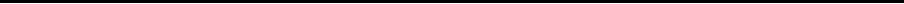 栾川县公平竞争审查工作联席会议办公室  2022年12月21日印发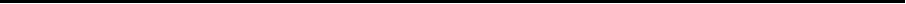 单位出台政策措施数量公平竞争审查政策措施数量经审查修改调整的政策措施数量符合例外规定的政策措施数量备注